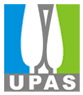 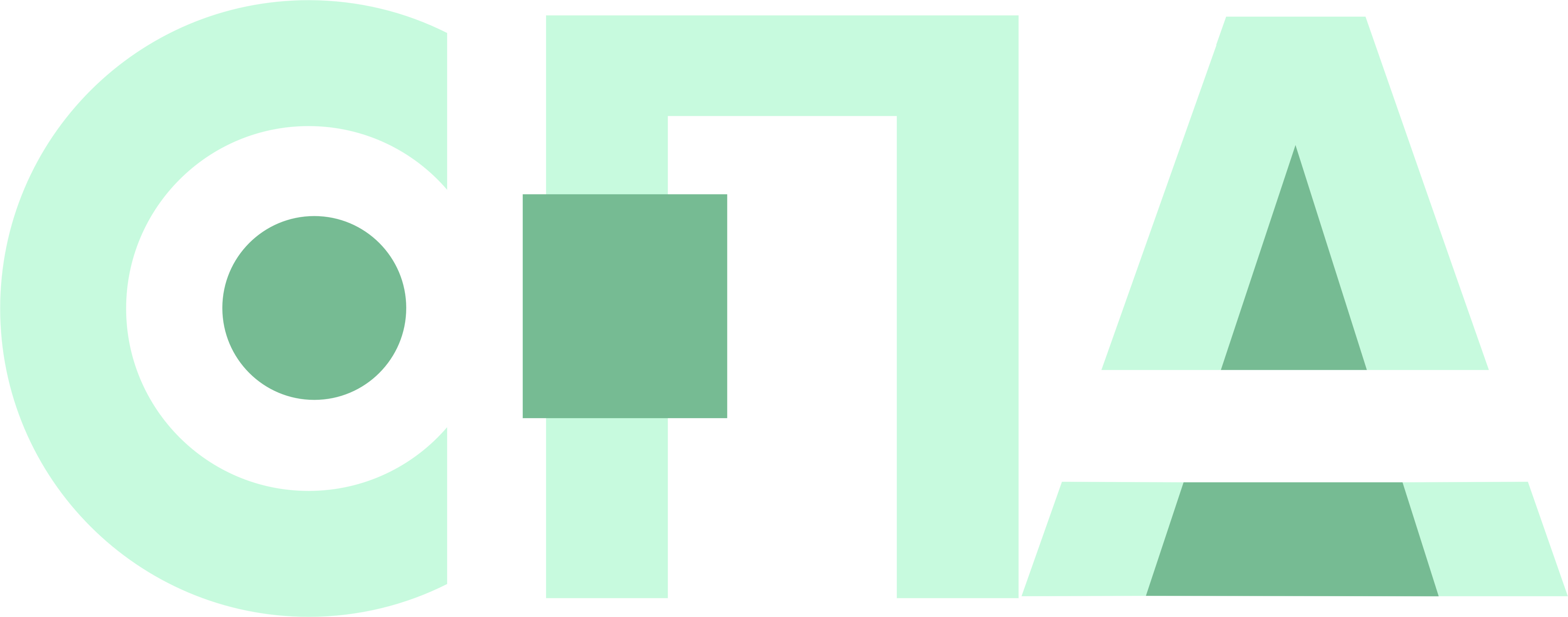 Preporuka za izlaganje rada u kategorijiSTUDENTSKI RADOVIu okviru Salona pejzažne arhitekturePotvrđujemo da je u okviru nastavnog procesa izrađen studentski rad pod nazivom:autora studen(a)ta:Rad je izrađen tokom školske godine:Rad preporučujemo za izlaganje na VII Salonu pejzažne arhitekture 2017.Nastavnik/saradnik/mentor:Univerzitet i fakultet:Studijski program:Nastavni predmet (ili završni rad):mesto:datum:(potpis)